     VALTUUSTOALOITEOMAISHOITAJIEN UINTI- JA KUNTOSALIKÄYNNIT MAKSUTTOMIKSIOmaishoitajat tekevät tärkeää ja vaativaa työtä läheistensä parhaaksi. He ovat ensiarvoisen tärkeitä myös yhteiskunnan näkökulmasta. Omaishoitajien panos hoiva- ja hoitotyöhön tuo isoja säästöjä kuntien talouteen sekä helpottavat hoitohenkilökunnan saatavuuteen liittyvää painetta. Väestön nopea ikääntyminen tekee omaishoidosta yhä tärkeämmän hoivavaihtoehdon samalla, kun laitos- ja kotihoito kärsivät resurssipulasta. On ongelmallista, että Suomessa on miltei joka kunnassa erilaiset kriteerit tuen saannille, lisäksi omaishoidon tuen suuruus ja erilaiset tukipalvelut vaihtelevat. Omaishoitajien asemaa tulee parantaa ja käytännöt yhtenäistää valtakunnallisesti sote-uudistuksen toteutuksen yhteydessä. Omaishoitajien terveyden ja hyvinvoinnin edistämiseen, jaksamiseen ja kuntoutukseen on kiinnitettävä erityistä huomiota. Yhtenä parannuksena tähän liittyen Karkkilan Kristillisdemokraatit esittää, että kaupungissamme omaishoidon tukea saava henkilö pääsee jatkossa maksutta Karkkilan kaupungin lähialueilla oleviin uimahalleihin, kuten Nummelan ja Rajamäen uimahalleihin sekä mahdollisesti Forssan ja Lohjan uimahalleihin sekä kaupungin liikuntapalveluiden piirissä oleviin kuntosaleihin niiden aukioloaikoina.Karkkilassa 22.11.2021Karkkilan Kristillisdemokraattinen valtuustoryhmä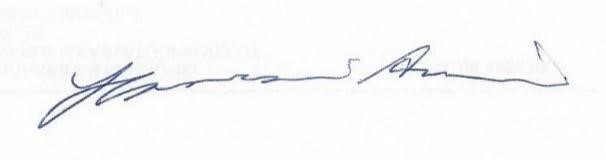 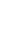 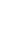 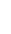 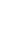 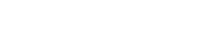 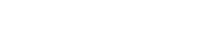 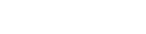 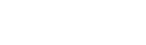 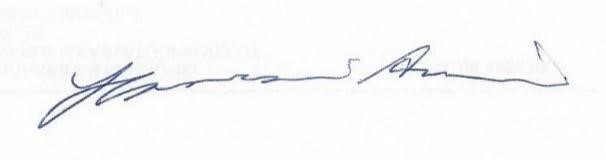 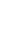 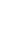 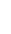 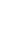 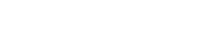 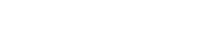 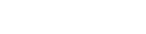 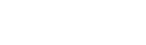 ______________________________Hannamari Auvinen, varakaupunginvaltuutettu/ KD